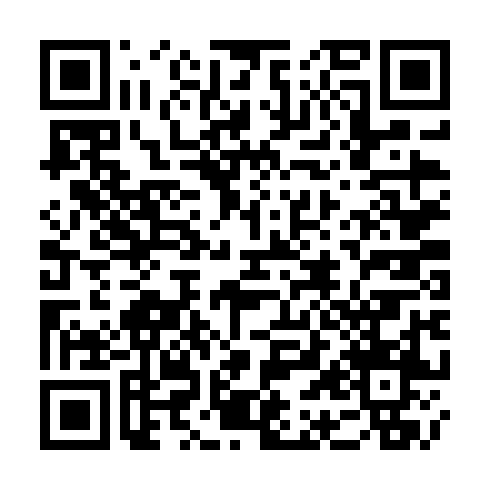 Ramadan times for Colonia Catinzaco, ArgentinaMon 11 Mar 2024 - Wed 10 Apr 2024High Latitude Method: NonePrayer Calculation Method: Muslim World LeagueAsar Calculation Method: ShafiPrayer times provided by https://www.salahtimes.comDateDayFajrSuhurSunriseDhuhrAsrIftarMaghribIsha11Mon6:076:077:281:395:107:517:519:0612Tue6:086:087:281:395:097:497:499:0513Wed6:096:097:291:395:087:487:489:0314Thu6:106:107:301:395:087:477:479:0215Fri6:106:107:301:385:077:467:469:0116Sat6:116:117:311:385:067:457:459:0017Sun6:126:127:311:385:067:437:438:5818Mon6:126:127:321:375:057:427:428:5719Tue6:136:137:331:375:047:417:418:5620Wed6:146:147:331:375:047:407:408:5521Thu6:146:147:341:375:037:397:398:5322Fri6:156:157:351:365:027:377:378:5223Sat6:166:167:351:365:027:367:368:5124Sun6:166:167:361:365:017:357:358:5025Mon6:176:177:361:355:007:347:348:4826Tue6:186:187:371:354:597:337:338:4727Wed6:186:187:371:354:597:317:318:4628Thu6:196:197:381:344:587:307:308:4529Fri6:206:207:391:344:577:297:298:4430Sat6:206:207:391:344:567:287:288:4231Sun6:216:217:401:334:567:277:278:411Mon6:216:217:401:334:557:267:268:402Tue6:226:227:411:334:547:247:248:393Wed6:226:227:421:334:537:237:238:384Thu6:236:237:421:324:527:227:228:375Fri6:246:247:431:324:527:217:218:356Sat6:246:247:431:324:517:207:208:347Sun6:256:257:441:314:507:197:198:338Mon6:256:257:451:314:497:177:178:329Tue6:266:267:451:314:487:167:168:3110Wed6:266:267:461:314:487:157:158:30